CADENAS ist autorisierter eCl@ss IT-Service ProviderAnsprechpartner für Klassifizierung nach eCl@ss in PARTsolutionsAugsburg, 12. April 2012. Der Augsburger Softwarehersteller CADENAS GmbH ist seit Anfang April autorisierter eCl@ss IT-Service Provider. Oftmals stellen sich bei der Einführung von eCl@ss konkrete Fragen zur Implementation von eCl@ss Standards in ein bestimmtes IT System. Für das Strategische Teilemanagement PARTsolutions bietet CADENAS als IT-Service Provider ab sofort entsprechende Beratungs- und Unterstützungsleistungen an, um die nachhaltige Verbreitung von eCl@ss weiter zu fördern.Der Umfang der CADENAS Dienstleistungen beinhaltet unter anderem:eCl@ss Einstiegs- und Einführungsberatung Integration von eCl@ss als Klassifikationssystem in PARTsolutions und SAP R/3 MM Verwendung von eCl@ss in der Katalogerstellungssoftware eCATALOGsolutions von CADENASKlassifikation von eigenen Bauteilen und Baugruppen sowie Stammdaten nach eCl@ssUnterstützung bei der Datenbereinigung und der Nutzung von eCl@ss als „Identifier“Business Process Consulting für die unternehmensweite Einführung von eCl@ss„Als autorisierter eCl@ss IT-Service Provider wissen wir, dass eCl@ss unseren Kunden zahlreiche Mehrwerte bieten kann. So stellen die Hersteller von Norm- und Katalogteilen oftmals bereits die Information über die richtige eCl@ss Klasse zur Verfügung. Ein Vorteil, der in Verbindung mit dem Elektronischen CAD Produktkatalog in PARTsolutions die automatisierte Klassifikation bestehender und neuer Norm- und Katalogteile ermöglicht“, so Markus Poppinghuys, Ansprechpartner bei CADENAS für das Thema eCl@ss. „Zudem eignet sich eCl@ss sehr gut, um die konzernweite Transparenz über die diversen Warengruppen zu erhalten und Kostenvorteile durch Teile- und Lieferantenkonsolidierung in die Praxis umzusetzen.“Seit 2008 ist CADENAS ordentliches eCl@ss MitgliedDer eCl@ss e.V. wird vom Bundesministerium für Wirtschaft und Technologie gefördert und steht für einen bereits international verbreiteten, branchenübergreifenden und normenkonformen Standard zur einheitlichen Klassifizierung und Beschreibung von Produkten und Dienstleistungen. Bereits seit April 2008 ist der Augsburger Softwarehersteller CADENAS ordentliches Mitglied im eCl@ss e.V. Seitdem hat CADENAS in zahlreichen Industriekundenprojekten die Einzelteile, Baugruppen und Systeme von Maschinen und Anlagen erfolgreich nach eCl@ss Standard klassifiziert. Die CADENAS Softwarelösung PARTsolutions stellt dazu wichtige Features, wie das textuelle und geometrische Clustering, zur Verfügung.Bei Fragen zur Klassifizierung nach eCl@ss im Strategischen Teilemanagement PARTsolutions steht CADENAS auf der Hannover Messe vom 23. bis 27.04.2012 bei dem Partner ISD Software & Systeme am Messestand B26 in Halle 7 zur Verfügung.Weitere Informationen zu eCl@ss unter:www.eclass.dehttp://wiki.eclass.eu/wiki/Category:IT_Service_ProvidersPressebild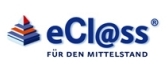 Bildunterschrift: Seit Anfang April 2012 ist die CADENAS GmbH autorisierter eCl@ss IT-Service Provider.2 946 ZeichenDer Pressetext und das Logo stehen auf unserer Webseite zum Download bereit: www.cadenas.de/presse/pressemitteilungenÜber die CADENAS GmbHCADENAS ist ein führender Softwarehersteller in den Bereichen Strategisches Teilemanagement und Teilereduzierung (PARTsolutions) sowie Elektronische CAD Produktkataloge (eCATALOGsolutions). Das Unternehmen stellt mit seinen maßgeschneiderten Softwarelösungen ein Bindeglied zwischen den Komponentenherstellern und ihren Produkten sowie den Abnehmern dar.Der Name CADENAS (span. Prozessketten) steht mit seinen 300 Mitarbeitern an 14 internationalen Standorten seit 20 Jahren für Erfolg, Kreativität, Beratung und Prozessoptimierung.CADENAS hat in der Rolle des Initiators und Vordenkers bereits viele wichtige Neuerungen und Trends in den beiden Geschäftsbereichen etabliert.PARTsolutions Innovationen: Die Suche von CAD Bauteilen anhand von TopologienDie Ähnlichkeitssuche von CAD Bauteilen startet automatisch im HintergrundDie CAD Teilesuche durch SkizziereneCATALOGsolutions Innovationen:Die Suche nach 3D CAD Teilen auf SmartphonesDer Einsatz von 3D Brillen zur Präsentation von CAD ModellenDie Steuerung von 3D CAD Teilen mit Hilfe der Wii FernbedienungDie Unterstützung der Augmented Reality TechnologieePRODUCTplacement: Das richtige Teil zum richtigen Zeitpunkt der richtigen Person anbietenWeitere Informationen über die neuesten Innovationen sowie das Unternehmen finden Sie auf unserer Internetseite unter: www.cadenas.de.